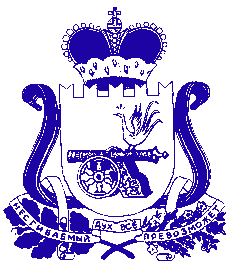 АДМИНИСТРАЦИЯ  МУНИЦИПАЛЬНОГО ОБРАЗОВАНИЯ -   ЕРШИЧСКИЙ  РАЙОН СМОЛЕНСКОЙ ОБЛАСТИР А С П О Р Я Ж Е Н И Еот 04.04.2014 №76-рс. ЕршичиЕршичского районаСмоленской областиОб использовании компьютерной техники работниками Администрациимуниципального образования — Ершичский район Смоленской областиВ целях информационной безопасности на объектах вычислительной техники Администрации муниципального образования — Ершичский район Смоленской области установить что:Каждый муниципальный служащий, технический работник Администрации муниципального образования — Ершичский район Смоленской области в рамках своих функциональных обязанностей несет персональную ответственность за свои действия в процессе получения и обработки информации.Муниципальный служащий, технический работник не имеет права доступа к служебной информации, не относящейся к его компетенции.Несанкционированный доступ к интернет и интранет ресурсам, а также использование и хранение не лицензионного ПО и размещении на персональных компьютерах информации не относящейся к служебной влечет за собой дисциплинарное взыскание.Каждый муниципальный служащий, технический работник Администрации муниципального образования — Ершичский район Смоленской области не имеет права копировать, передавать и распространять служебную информацию предназначенную для внутреннего пользования.Начальникам  структурных подразделений довести данную информацию до работников под роспись.Распоряжение Администрации муниципального образования — Ершичский район Смоленской области от 28.02.2011г. № 42-р признать утратившим силу.Контроль за выполнением настоящего распоряжения возложить на ведущего  специалиста по защите информации, информационным технологиям, связи и обеспечению услуг в электронном виде отдела экономики, имущественных и земельных отношений Администрации муниципального образования - Ершичский район Смоленской области Капцевича Михаила ВладимировичаГлава Администрации муниципального                                                     В.В.Евтиховобразования — Ершичский район                                                  Смоленской области				                                                     Разработчик:М.В. Капцевич  Тел. 2-19-07«___»_____ _____Визы: В.И. Бокатый                                                                                 «___»_____ _____М.М. Пахоменков                                                                         «___»_____ _____М.М. Бугаев                                                                                   «___»_____ _____Отп. 1экз. - в дело  Исп. М.В. Капцевич  Тел. 2-19-07                                                            «___»_____ _____     Разослать: Руководителям структурных подразделений , управляющему делами.